1-4 Februa ry	201-3The Presid in.g	M agistrateM ef bou.rn.e M agistrates' Court Your H on.our,[Who you.	are]My	n.awte	is Peter J ohn.Son. of	:1- Tewtp f e Court, Keif or	Park, architect. [Your relation-ship	to the pe rson. charged ]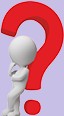 HO\Y TO WikiI have kn.own. J an.e Citizen. of	1-2.3 Alphab et Street, Sou.th M ef bou.rn.e, retail assistan.t, For Five yea rs. We	used	to work	togethe r.[Your kn.owf edge	of	the pe rson.'s charges]I	u.n.d erstan.d		that J an.e Citizen. has to atten.d	court	about	a the	charg e. She is very	upset	about the charge	an.d	I	believe she	is sorry	For what she hasdone.[Your kn.owf edge of	what	is goin.g	on. in. the pe rson.'s	f if e]She has been. u.n.d er stress due to her wtother's d iffi cult battle with can.cer. Even. though she has been. charg ed	with  the	I	wou.fd	con.tin.u.e to trust J an.e with wty	wton.ey	an.d	bef on.gin.gs.[Your opin.ion. of	the pe rson.'s characte r]I	can. say	that	in. af t the tiwte	I have kn.own. her, J an.e Citizen. has been. a decen.t, hardworkin.g	an.d	trustworthy	pe rson.. I	believe an.y	behaviour she d ispl ayed		that		caused		her to be charg ed	with  the	was a	on.e-off	even.t.You.rs f aithf u.f fy , [S ig n.atu.re]Peter J ohn.son.